台北市化工原料商業同業公會   函受文者：全體會員發文日期：中華民國112年9月11日
發文字號：（112）北市化工伸字第034號主旨：為增進會員同業情誼，舉辦第20屆第1次「理事長盃」高爾夫球友誼賽，敬請踴躍報名參加。說明：⑴ 依本會112年度聯誼委員會工作計劃辦理。      ⑵ 日期：112年10月24日(星期二)上午9:30時報到，10:00分準時開球，風雨無阻。      ⑶ 地點：台北高爾夫球場（桃園市蘆竹區坑子里寶順街800號）。                               電話：03-3244856；03-3241311      ⑷ 報名日期：即日起至10月15日止。      ⑸ 報 名 費：1、每人新台幣750元正（含礦泉水、晚餐、紀念品）。                   2、果嶺費、桿弟費另請自理。（有個人球證者請備註於報名表）      ⑹ 獎    金：獎項豐富，主辦統計完分數後，17:00於好日子餐廳用餐頒發獎項。      ⑺ 報名方式：請將報名表、傳真或Email至本會辦理（附報名表）。         本會傳真：(02)25814394   E-mail：tpchem.a1688@msa.hinet.net       ⑻ 餐敘地點：好日子餐廳。新北市林口區文化一路二段131號 電話02-86018808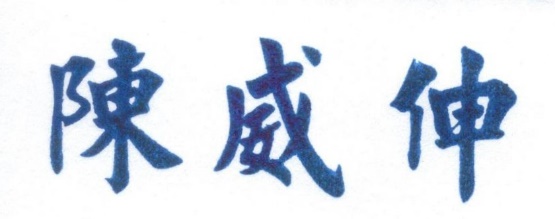                                  理事長-----------------------------------------------------------------------------------------------------------
台北市化工原料商業同業公會第20屆第1次理事長盃高爾夫球友誼賽報名表台北市化工原料商業同業公會第20屆第1次理事長盃高爾夫球友誼賽報名表台北市化工原料商業同業公會第20屆第1次理事長盃高爾夫球友誼賽報名表台北市化工原料商業同業公會第20屆第1次理事長盃高爾夫球友誼賽報名表台北市化工原料商業同業公會第20屆第1次理事長盃高爾夫球友誼賽報名表台北市化工原料商業同業公會第20屆第1次理事長盃高爾夫球友誼賽報名表台北市化工原料商業同業公會第20屆第1次理事長盃高爾夫球友誼賽報名表公司名稱電話地    址傳真姓    名性別★手機號碼球證備                註備                註備                註敬請於112年10月24日上午9:30報到，  10: 00分準時開球。（逾時恕不予計算成績）果嶺費、桿弟費請自理。球場可洗澡，有毛巾。會館整修中，洗澡間動線較不流暢敬請見諒。⑶餐敘地點：好日子餐廳。新北市林口區文化一路二段131號 電話02-86018808。⑷以新新貝利亞差點計算。敬請於112年10月24日上午9:30報到，  10: 00分準時開球。（逾時恕不予計算成績）果嶺費、桿弟費請自理。球場可洗澡，有毛巾。會館整修中，洗澡間動線較不流暢敬請見諒。⑶餐敘地點：好日子餐廳。新北市林口區文化一路二段131號 電話02-86018808。⑷以新新貝利亞差點計算。敬請於112年10月24日上午9:30報到，  10: 00分準時開球。（逾時恕不予計算成績）果嶺費、桿弟費請自理。球場可洗澡，有毛巾。會館整修中，洗澡間動線較不流暢敬請見諒。⑶餐敘地點：好日子餐廳。新北市林口區文化一路二段131號 電話02-86018808。⑷以新新貝利亞差點計算。敬請於112年10月24日上午9:30報到，  10: 00分準時開球。（逾時恕不予計算成績）果嶺費、桿弟費請自理。球場可洗澡，有毛巾。會館整修中，洗澡間動線較不流暢敬請見諒。⑶餐敘地點：好日子餐廳。新北市林口區文化一路二段131號 電話02-86018808。⑷以新新貝利亞差點計算。敬請於112年10月24日上午9:30報到，  10: 00分準時開球。（逾時恕不予計算成績）果嶺費、桿弟費請自理。球場可洗澡，有毛巾。會館整修中，洗澡間動線較不流暢敬請見諒。⑶餐敘地點：好日子餐廳。新北市林口區文化一路二段131號 電話02-86018808。⑷以新新貝利亞差點計算。敬請於112年10月24日上午9:30報到，  10: 00分準時開球。（逾時恕不予計算成績）果嶺費、桿弟費請自理。球場可洗澡，有毛巾。會館整修中，洗澡間動線較不流暢敬請見諒。⑶餐敘地點：好日子餐廳。新北市林口區文化一路二段131號 電話02-86018808。⑷以新新貝利亞差點計算。敬請於112年10月24日上午9:30報到，  10: 00分準時開球。（逾時恕不予計算成績）果嶺費、桿弟費請自理。球場可洗澡，有毛巾。會館整修中，洗澡間動線較不流暢敬請見諒。⑶餐敘地點：好日子餐廳。新北市林口區文化一路二段131號 電話02-86018808。⑷以新新貝利亞差點計算。敬請於112年10月24日上午9:30報到，  10: 00分準時開球。（逾時恕不予計算成績）果嶺費、桿弟費請自理。球場可洗澡，有毛巾。會館整修中，洗澡間動線較不流暢敬請見諒。⑶餐敘地點：好日子餐廳。新北市林口區文化一路二段131號 電話02-86018808。⑷以新新貝利亞差點計算。敬請於112年10月24日上午9:30報到，  10: 00分準時開球。（逾時恕不予計算成績）果嶺費、桿弟費請自理。球場可洗澡，有毛巾。會館整修中，洗澡間動線較不流暢敬請見諒。⑶餐敘地點：好日子餐廳。新北市林口區文化一路二段131號 電話02-86018808。⑷以新新貝利亞差點計算。敬請於112年10月24日上午9:30報到，  10: 00分準時開球。（逾時恕不予計算成績）果嶺費、桿弟費請自理。球場可洗澡，有毛巾。會館整修中，洗澡間動線較不流暢敬請見諒。⑶餐敘地點：好日子餐廳。新北市林口區文化一路二段131號 電話02-86018808。⑷以新新貝利亞差點計算。敬請於112年10月24日上午9:30報到，  10: 00分準時開球。（逾時恕不予計算成績）果嶺費、桿弟費請自理。球場可洗澡，有毛巾。會館整修中，洗澡間動線較不流暢敬請見諒。⑶餐敘地點：好日子餐廳。新北市林口區文化一路二段131號 電話02-86018808。⑷以新新貝利亞差點計算。敬請於112年10月24日上午9:30報到，  10: 00分準時開球。（逾時恕不予計算成績）果嶺費、桿弟費請自理。球場可洗澡，有毛巾。會館整修中，洗澡間動線較不流暢敬請見諒。⑶餐敘地點：好日子餐廳。新北市林口區文化一路二段131號 電話02-86018808。⑷以新新貝利亞差點計算。敬請於112年10月24日上午9:30報到，  10: 00分準時開球。（逾時恕不予計算成績）果嶺費、桿弟費請自理。球場可洗澡，有毛巾。會館整修中，洗澡間動線較不流暢敬請見諒。⑶餐敘地點：好日子餐廳。新北市林口區文化一路二段131號 電話02-86018808。⑷以新新貝利亞差點計算。敬請於112年10月24日上午9:30報到，  10: 00分準時開球。（逾時恕不予計算成績）果嶺費、桿弟費請自理。球場可洗澡，有毛巾。會館整修中，洗澡間動線較不流暢敬請見諒。⑶餐敘地點：好日子餐廳。新北市林口區文化一路二段131號 電話02-86018808。⑷以新新貝利亞差點計算。敬請於112年10月24日上午9:30報到，  10: 00分準時開球。（逾時恕不予計算成績）果嶺費、桿弟費請自理。球場可洗澡，有毛巾。會館整修中，洗澡間動線較不流暢敬請見諒。⑶餐敘地點：好日子餐廳。新北市林口區文化一路二段131號 電話02-86018808。⑷以新新貝利亞差點計算。